NHS GG&C GP Survey - w/c 06-Dec-21Practice Participation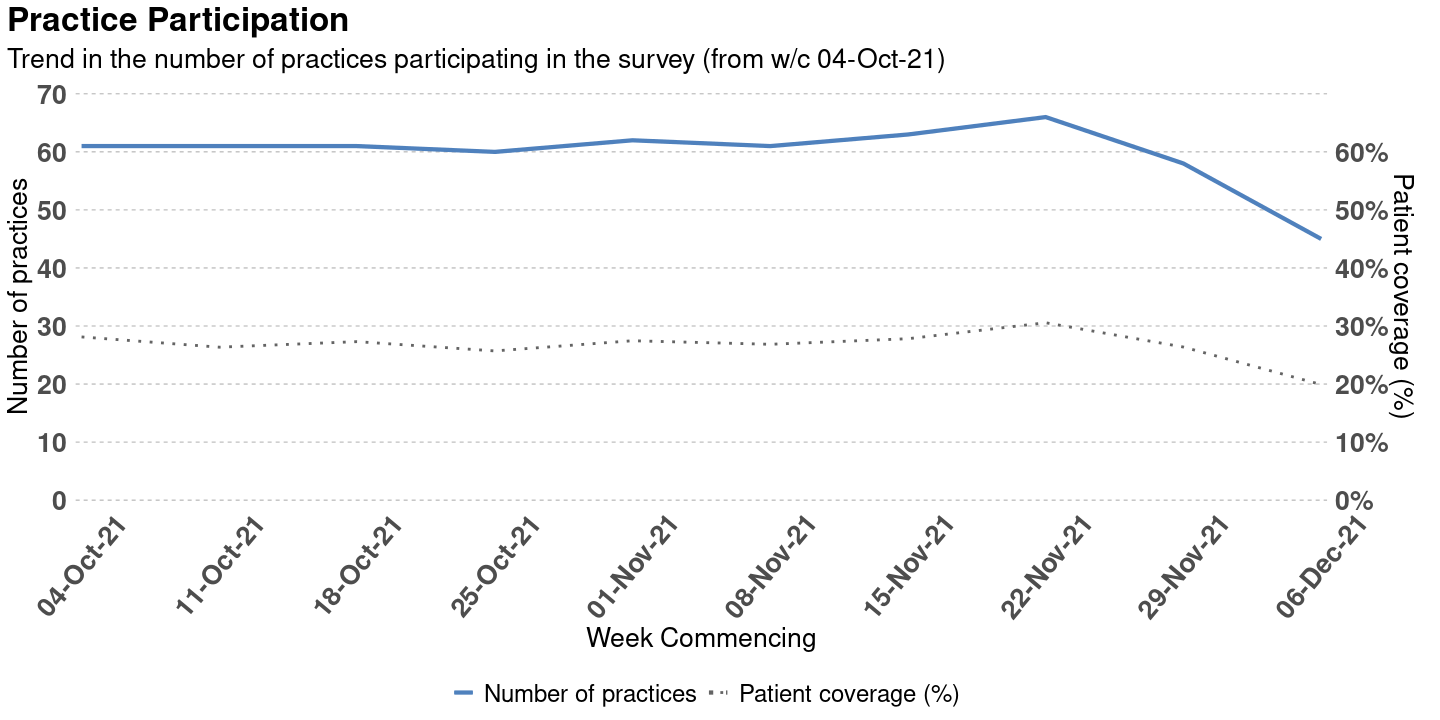 Page BreakHSCP Participation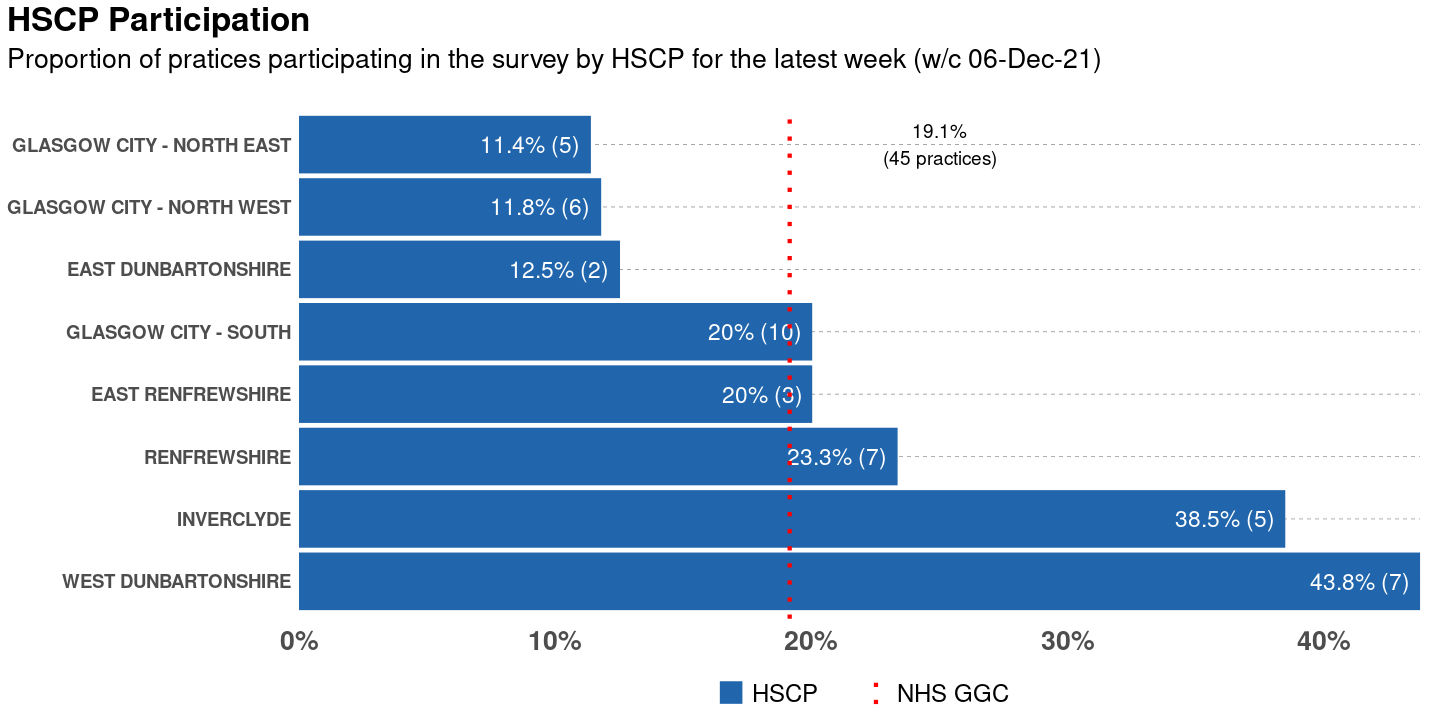 Page BreakEstimated Number of Appointments - NHS GGC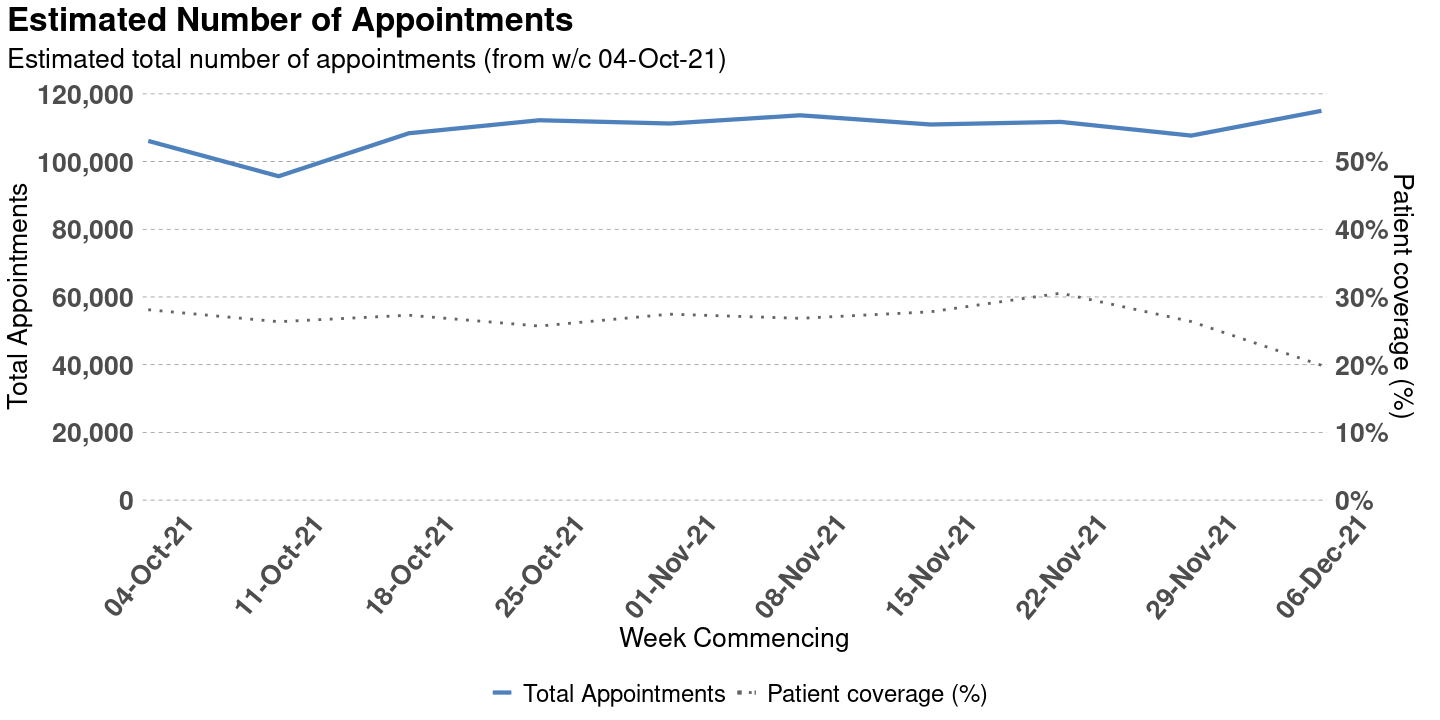 Page BreakGP Sessions - NHS GGC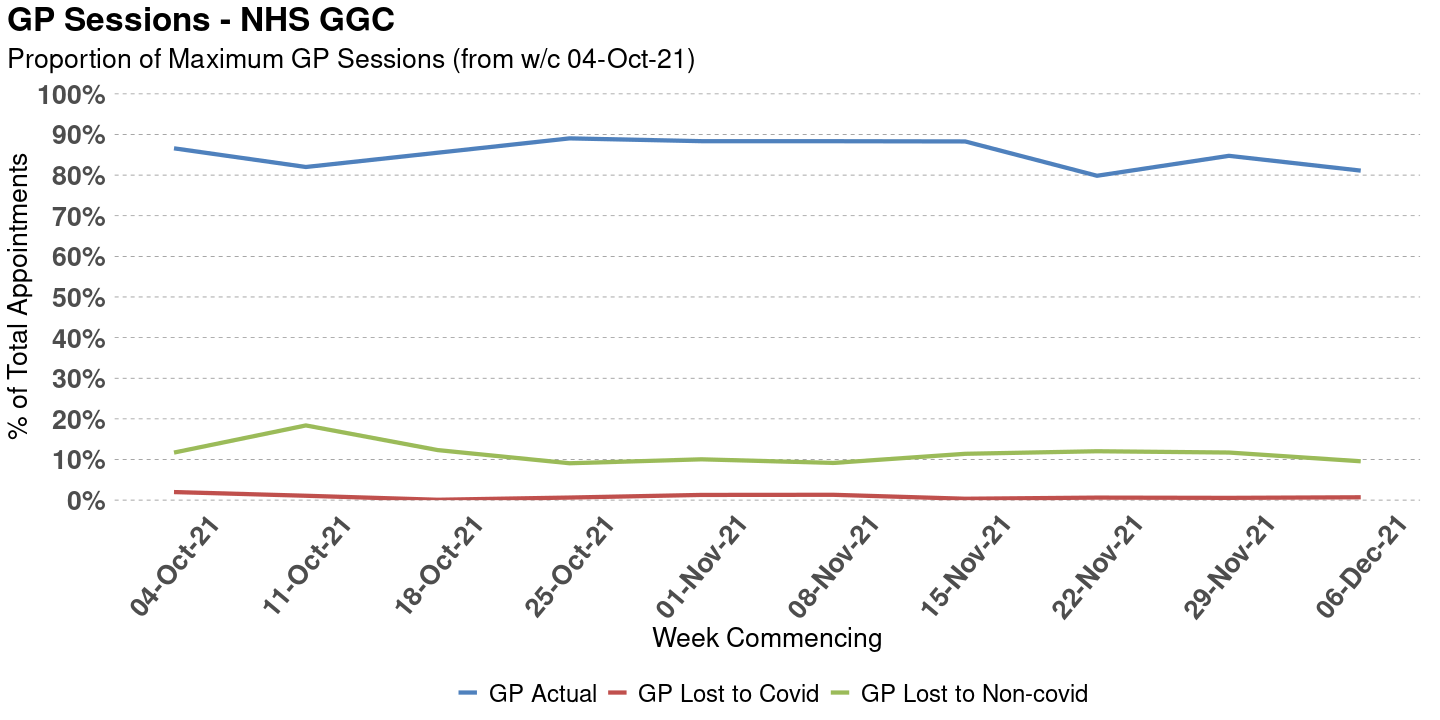 Page BreakNon-GP Sessions - NHS GGC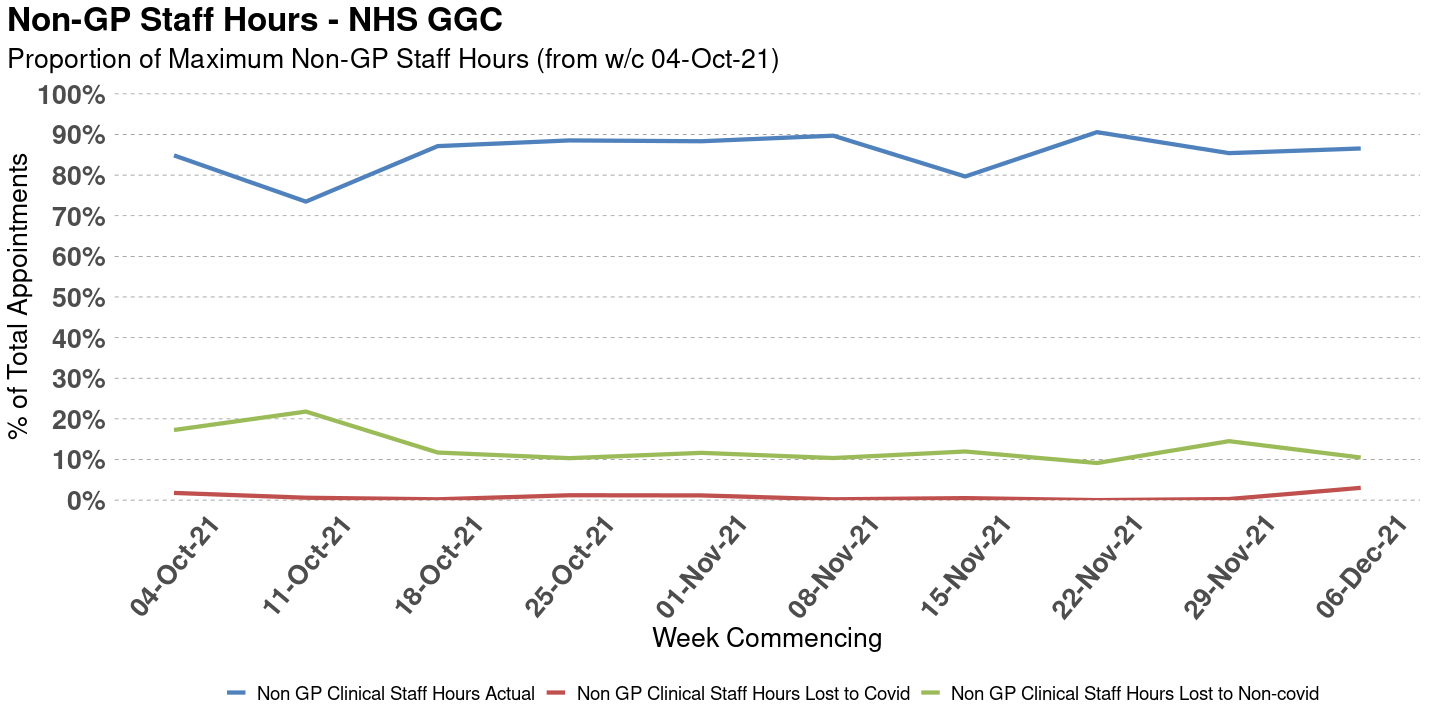 Page BreakAppointment Type - NHS GGC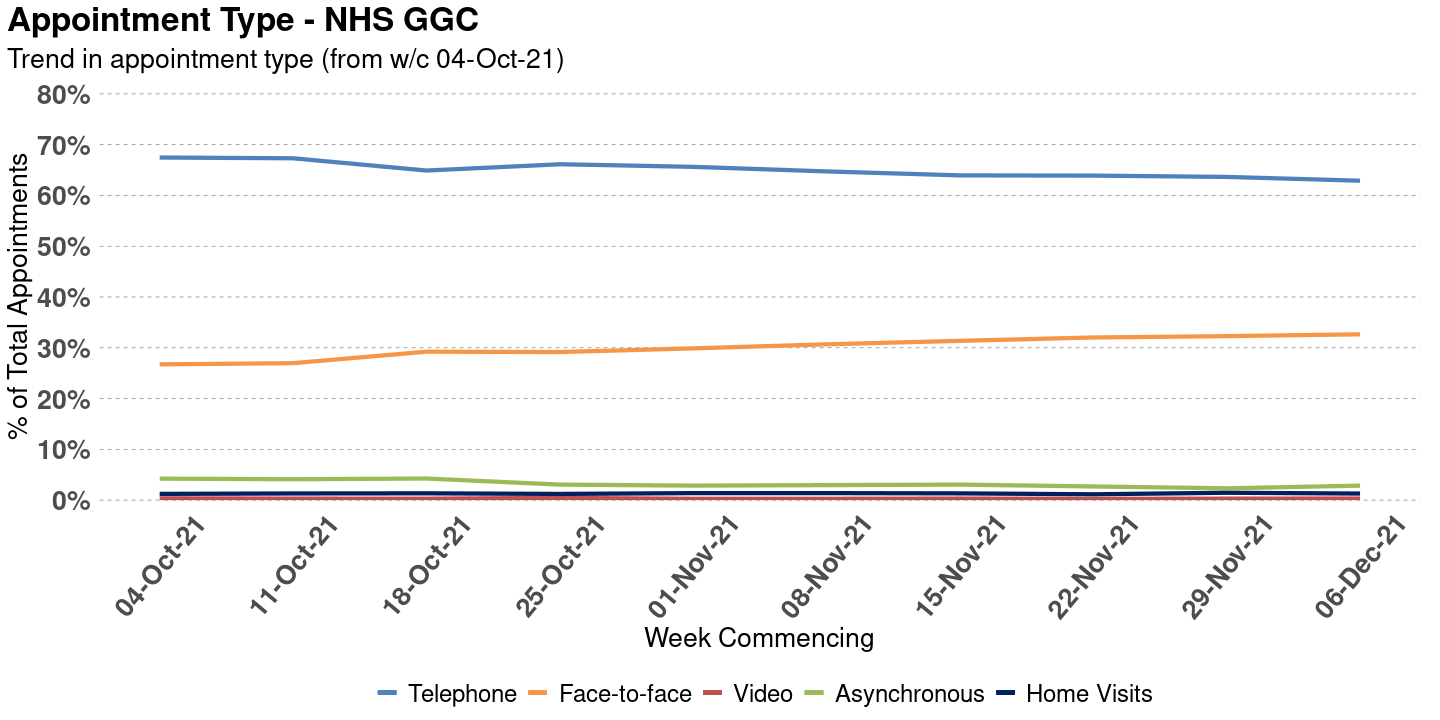 